Evonik Technology & Infrastructure GmbHRellinghauser Straße 1-1145128 EssenTelefon +49 201 177-01Telefax +49 201 177-3475www.evonik.deAufsichtsratThomas Wessel, VorsitzenderGeschäftsführungGregor Hetzke, VorsitzenderDr. Clemens HerbergStefan BehrensSitz der Gesellschaft ist EssenRegistergericht Amtsgericht EssenHandelsregister B 25884Zweiter Tag der Lkw-Kontrolle bei Evonik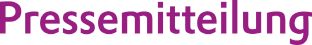 Nach der erfolgreichen Premiere im April wiederholte Evonik den Tag der Lkw-Kontrolle. An 13 Standorten in Deutschland und Antwerpen wurde erneut parallel die Sicherheit aller Lkw über das gesetzlich vorgeschriebene Maß hinaus überprüft.Auch im Chemiepark Marl arbeiteten Führungskräfte und Mitarbeiter aus Logistik und Werkschutz wieder Hand in Hand, um die Anlieferungen und den Versand auch durch Nicht-Gefahrgut-Lkw zu überprüfen.Die bei der ersten Aktion festgestellten Mängel waren in eine Reklamationsdatenbank aufgenommen und an die Logistikdienstleister weitergegeben worden. „Bei den Speditionen stehen die Zeichen klar auf Verbesserung, trotzdem kommen immer noch Mängel zutage, auf die dann konsequent reagiert wird“, sagt Dr. Arndt Glowacki, Sicherheitsreferent der Logistik.Zwei Fahrzeuge wurden abgewiesen: Einmal war die Ladung nicht ausreichend gesichert, ein anderer Lkw hatte wegen eines Risses in der Frontscheibe keine Chance. Darüber hinaus stellten die Mitarbeiter von Logistik und Werkschutz wieder kleinere Mängel fest, besonders hinsichtlich der Ladungssicherung. So mussten zwei Fahrer unter Anleitung nachbessern.„Wir werden dran bleiben und die Logistikdienstleiter erneut in die Pflicht nehmen. Jedes Glied in der Logistikkette muss seinen Beitrag zur Transportsicherheit leisten“, so Glowacki.„Mit der unangekündigten, zeitnahen Wiederholung unterstreicht Evonik die beabsichtigte Nachhaltigkeit der Aktion im Zuge unseres Engagements für noch mehr Sicherheit im Transportwesen“, erklärt der Leiter der Logistik, Dr. Franz Merath.Gemäß dem Europäischen Übereinkommen über die internationale Beförderung gefährlicher Güter auf der Straße kontrolliert Evonik schon bisher sämtliche Gefahrgut-Lkw hinsichtlich des technischen Zustands, der persönlichen Schutzausrüstung, Ladungssicherung, Verpackung und Kennzeichnung.Der Tag der Lkw-Kontrolle zählt zu den vom Verband der Chemischen Industrie Nordrhein-Westfalen ausgezeichneten Konzepten des Responsible Care und motiviert das Team aus Werkschutz und Logistik in ihrem Bemühen um sichere Transporte auf unseren Straßen.Informationen zum Konzern Evonik, der kreative Industriekonzern aus Deutschland, ist eines der weltweit führenden Unternehmen der Spezialchemie. Profitables Wachstum und eine nachhaltige Steigerung des Unternehmenswertes stehen im Mittelpunkt der Unternehmensstrategie. Die Aktivitäten des Konzerns sind auf die wichtigen Megatrends Gesundheit, Ernährung, Ressourceneffizienz sowie Globalisierung konzentriert. Evonik profitiert besonders von seiner Innovationskraft und seinen integrierten Technologieplattformen. Evonik ist in mehr als 100 Ländern der Welt aktiv. Mehr als 33.000 Mitarbeiter erwirtschafteten im Geschäftsjahr 2014 einen Umsatz von rund 12,9 Milliarden € und ein operatives Ergebnis (bereinigtes EBITDA) von rund 1,9 Milliarden €.Rechtlicher HinweisSoweit wir in dieser Pressemitteilung Prognosen oder Erwartungen äußern oder unsere Aussagen die Zukunft betreffen, können diese Prognosen oder Erwartungen der Aussagen mit bekannten oder unbekannten Risiken und Ungewissheit verbunden sein. Die tatsächlichen Ergebnisse oder Entwicklungen können je nach Veränderung der Rahmenbedingungen abweichen. Weder Evonik Industries AG noch mit ihr verbundene Unternehmen übernehmen eine Verpflichtung, in dieser Mitteilung enthaltene Prognosen, Erwartungen oder Aussagen zu aktualisieren.2. Dezember 2015Volker HilbtTechnology & InfrastructureStandortkommunikationTelefon +49 2365 49 5216Telefax +49 2365 49 7375volker.hilbt@evonik.com